Праздничные мероприятия,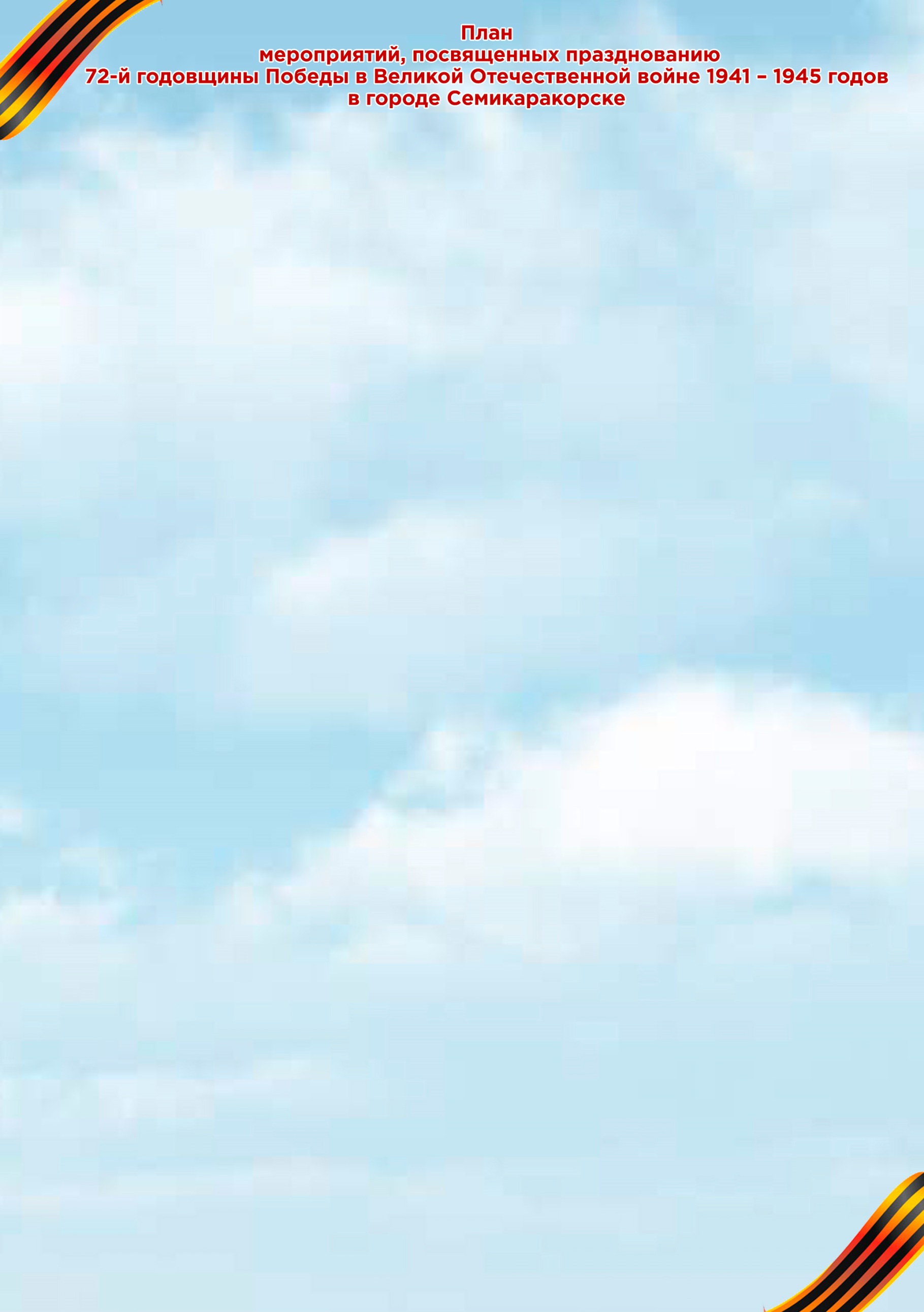 посвященные 74-ой годовщине  Победы в Великой Отечественной войне, в городе Семикаракорске  с 2 по 12 мая  2019 годаДатаВремяМероприятие  Место проведения2 мая17.00Городской шахматно-шашечный турнир, посвященный 74-й годовщине Победысквер «Солнечный»2 мая17.00Городской турнир по мини-футболу среди молодежи, посвященный 74-й годовщине Победы  сквер «Солнечный»2-7 мая17.10Показ  к/ф  «На Париж»кинозал РДК3 мая10.00Открытый городской турнир по мини-футболу среди команд ветеранов спорта, посвященный 74-й годовщине Победыспортплощадка СОШ №34- 5 мая10.00Кубок Администрации города по теннису среди предприятий, учреждений и любителей, посвященный 74-й годовщине Победы,I -II турспортплощадка СОШ №16-7 мая14.00Проведение городских акций«Георгиевская ленточка», «Вспомним всех поименно»территория города6 мая10.00Парад войск детских садов «Ростовская область – территория Победы»площадь Станичная6 мая11.00Торжественные проводы призывников в ряды Российской Армииплощадь Станичная6-12 мая08.00-18.00Выставка детских работ «Победный май», посвященная 74-ой  годовщине Победы в Великой Отечественной войне    художественная школа7 мая16.00Праздничный концерт  «Слава великая –подвиг народный», посвященный Дню Победы  РДК7 мая18.00Митинг – концерт, посвященный 74-й годовщине Победымкр. Молчанов, сквер «Память»7 мая19.00Концерт «Победный май»мкр. Плодопитомнический, ДК8 мая9.00-12.00Торжественное возложение венков и цветов к обелиску – мемориалу на пл. имени  Героя Советского Союза И.А. Левченко площадь им. И.А. Левченко8-9 мая15.00Показ  к/ф  «На Париж»кинозал РДК8-9 мая16.50Показ  к/ф  «Коридор бессмертия»кинозал РДК8 мая16.00Встреча с ветеранами, посвященная Великой Победемузыкальная школа8 мая20.00Факельно - свечное шествие «Вечер Памяти «Пока горит свеча»площадь им. И.А. Левченко8 мая20.30Митинг - концерт «В сердцах навеки!»пл. Станичная9 мая9.30-10.30Общественная акция – шествие «Бессмертный полк», праздничное шествие колонн предприятий и учреждений города, посвященные  Дню Победыпр. Закруткина, пр. Атаманский,пл.  им.  И.А. Левченко9 мая11.00Народное гулянье  «С праздником Победы!»городской парк9 мая19.30Праздничный   концерт «Наследники Великой Победы»пл. Станичная9 мая21.00Праздничный фейерверкпл. Станичная10 мая20.00Кинотеатр под открытым небом. Показ  к/ф «В бой идут одни старики»городской парк11 мая12.00Показательные  выступления авиамоделистов Ростовской области и авиамодельного клуба «Стрижи», посвященные 74-й годовщине  Победыстадион «Юность»